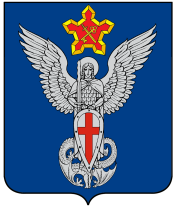 Ерзовская городская ДумаГородищенского муниципального районаВолгоградской области403010, Волгоградская область, Городищенский район, р.п. Ерзовка, ул. Мелиоративная, 2 тел. 8 (84468) 4-79-15РЕШЕНИЕот 19 декабря 2013 года                                     № 13/9О внесении изменений в Решение Ерзовской городской Думы №1/1 от 28.01.2010 года «Об утверждении цен на услуги по вывозу ТБО на 2010 год  и нормативов накопления ТБО  для потребителей  Ерзовского городского поселения Городищенского муниципального района»В целях упорядочения учета объемов реализации услуг, а также исходя из фактически сложившегося уровня накопления ТБО, совершенствования системы по сбору и удалению отходов, улучшения санитарного состояния Ерзовского городского поселения и  приведения в соответствие с фактическими нормами образования твердых бытовых отходов от предприятий, учреждений, организаций и населения  и в соответствии с Федеральным законом  от  24 июня 1998 года №89-ФЗ «Об отходах производства и потребления», пунктом 14 статьи 15 Федерального закона  от 06.10.2003 года №131-ФЗ «Об общих принципах организации местного самоуправления в Российской Федерации»и Постановлением Администрации Городищенского муниципального района №1548 от 15.07.2010 года, Ерзовская городская ДумаРЕШИЛА:1. Утвердить с 1 января 2014 года  нормативы накопления ТБО для потребителей Ерзовского городского поселения Городищенского муниципального района Волгоградской области,  разработанные на основании Правил предоставления услуг по вывозу твердых бытовых отходов, утвержденных Постановлением Правительства РФ от 10.02.1997 г. №155 (в редакции Постановления Правительства РФ от 13.10.1997 года №1303, 15 сентября 2000года №694) Приложение №12.Настоящее Решение подлежит официальному опубликованию в средствах массовой информации.Председатель Ерзовской городской Думы								      Ю.М. ПорохняГлава Ерзовского городского поселения                                                                                      А.А. КурнаковПриложение №1                                                              к Решению Ерзовской городской Думы		№13/9 от  19.12.2013Нормынакопления твердых бытовых отходов от предприятий, учреждений и организаций Ерзовского городского поселения Городищенского муниципального районаНормы накопления  твердых бытовых отходов для населения Ерзовского городского поселения Городищенского муниципального района№п/пСодержаниеНормы накопления ТБОНормы накопления ТБО№п/пСодержанием3/годТонн/год1Детские сады, ясли (на 1 место)0,640,1342Школы и гимназии (на 1 учащегося)0,180,0383Медицинские учреждения поликлиники( 1 посещение)0,070,01474Учреждения, офисы, административные здания (на 1 сотрудника)0,920,1935Магазины продовольственные (на 1м2 торговой площади)1,10,2316Магазины промтоварные ( на 1м2 торговой площади)0,550,1157Рынки ( на 1м2 торговой площади)1,210,2548Торговые склады, помещения( на 1 м2  складской площади)0,100,0219Павильоны, киоски, реализующие продовольственные товары ( на 1 м2 торговой площади)4,220,88610Универсам ( на 1м2 торговой площади)0,930,19511Отделение связи ( на 1 сотрудника)0,950,19912Банки ( на 1 сотрудника)0,630,13213Гаражи ( на 1 гараж)0,340,07114Автомастерские ( на 1 пост ремонт)0,220,04615Автостоянки ( на 1 место)0,110,02316Автозаправочные станции (на 1 колонку)0,740,15517 Аптеки ( на м2 торговой площади)0,460,09618Гостиницы ( на 1 место)1,130,23719Парикмахерские и косметические салоны ( на 1 посадочное место)0,170,035720Химчистки и прачечные( на 1м2 общей площади)0,190,039921Ремонт и пошив одежды ( на 1 м2 общей площади)0,120,025222Ремонт бытовой, радио- и компьютерной техники ( на 1 м2 общей площади)0,070,014723Предприятие общественного питания (1 место)0,780,164№п/пСодержаниеНормы накопления ТБО на 1 человекаНормы накопления ТБО на 1 человека№п/пСодержанием3/годм3/месяц1Многоквартирные жилые дома (со всеми видами благоустройства)2,420,2022Жилые индивидуальные дома (Частный сектор)2,760,230